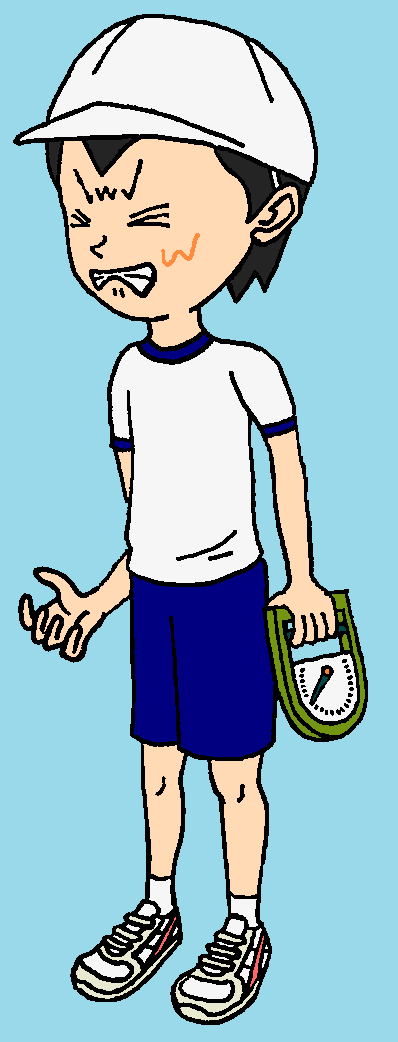 あ   く　　　りょく握　力「」は、がすさをします。をいきりって、をしましょう!!・をした、んでもう、・をします。の【(４)・ (５)の】※ は、をしてしています。のポイント①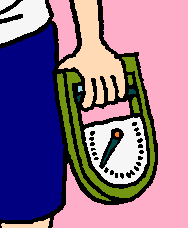 のきさをのにわせる!!のポイント②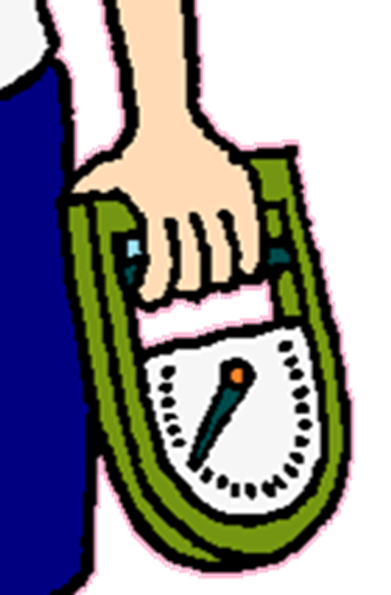 にもをれて５のでギュー!!のポイント③るときにをす!!のをてよう※ のです。じょうた い　お上体起こし「こし」は、いをうをします。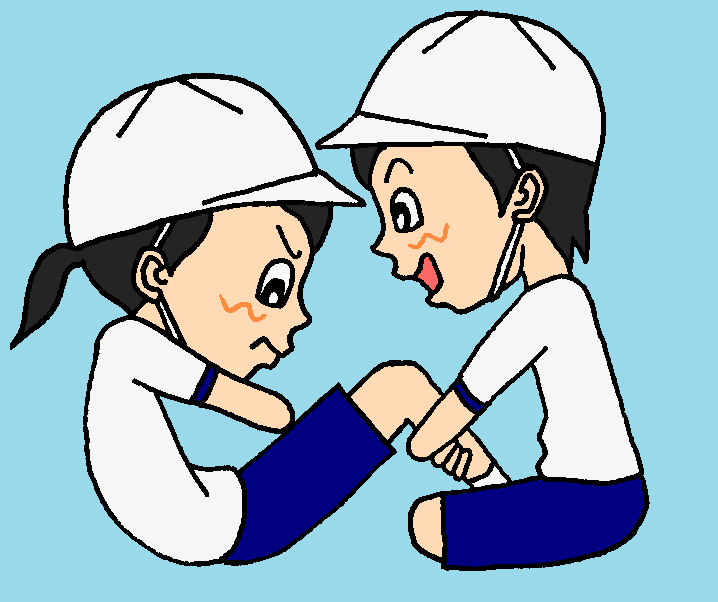 30まずにけて、できるだけくうことで、をしましょう!!こしの【(４)・ (５)の】※ は、をしてしています。のポイント①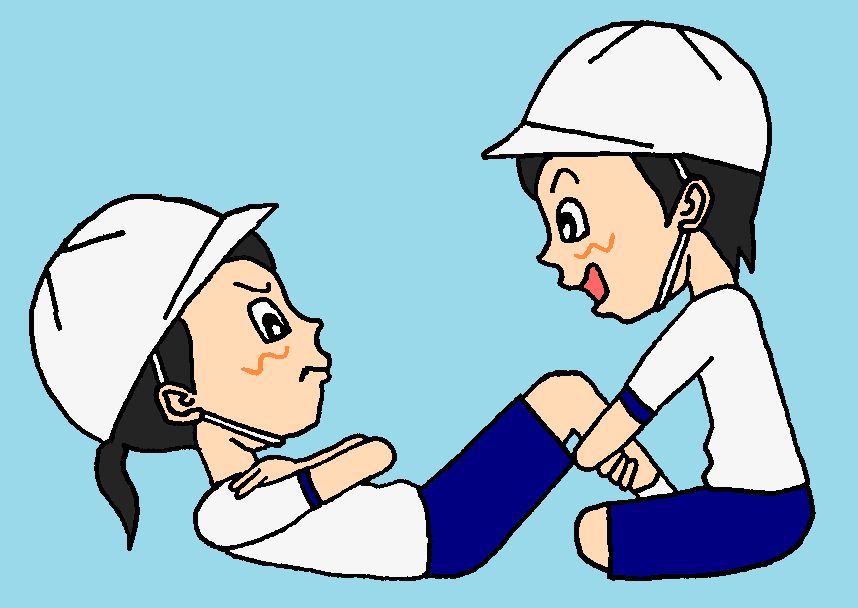  さえるとき がっちりさえる!!（のにる、をしっかりえる など）のポイント②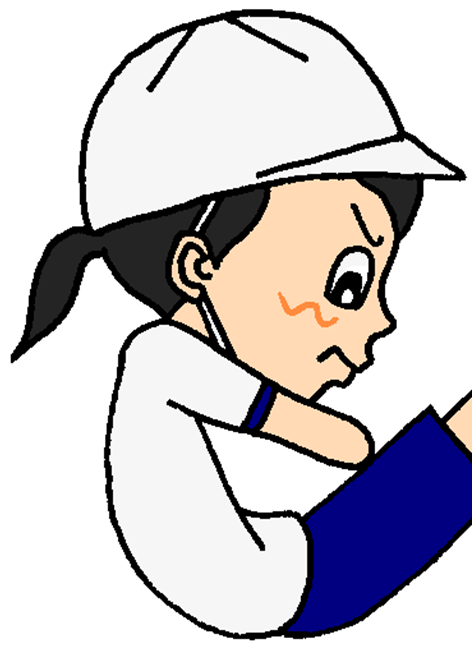  うとき あごをいておへそをる!!(をり、のでむ。ひざはにげる。)のポイント③がマットについたらすぐにきがる!（やまでつけないでよい）のをてよう※ のです。ちょう　ざ　た い ぜ ん く つ長座体前屈「」は、のらかさをします。できるりをまでして、をしましょう!!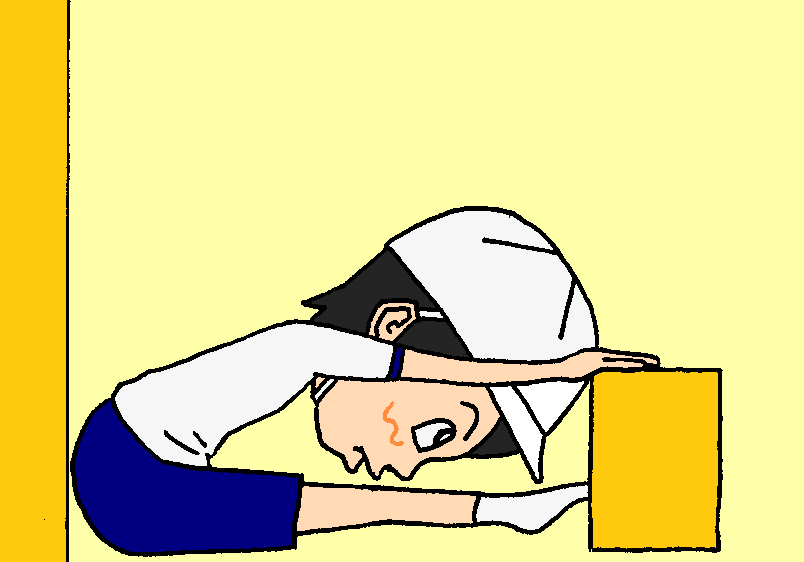 ２けてするようにしましょう。の【(４)・ (５)の】※ は、をしてしています。のポイント①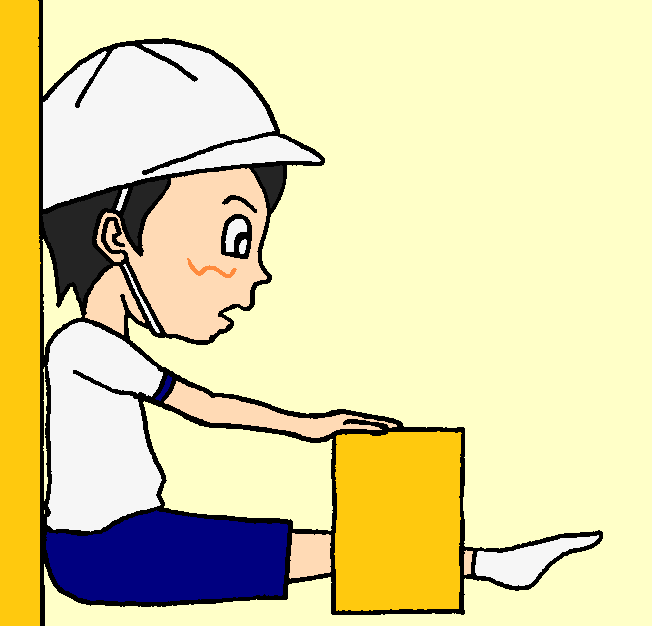 をまでしっかりく!(にをせたら、ひじはげずにをく。)のポイント② うとき おなかのをきしるまでをす!! のポイント③のにしっかり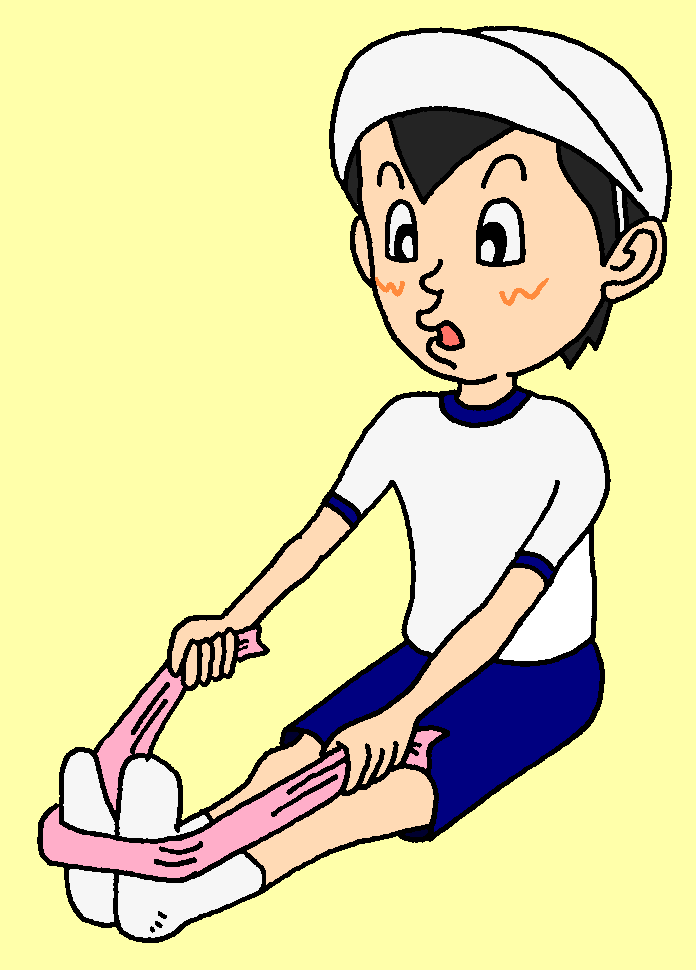 をしよう!のをてよう※ のです。は ん ぷ く よ こ反復横とび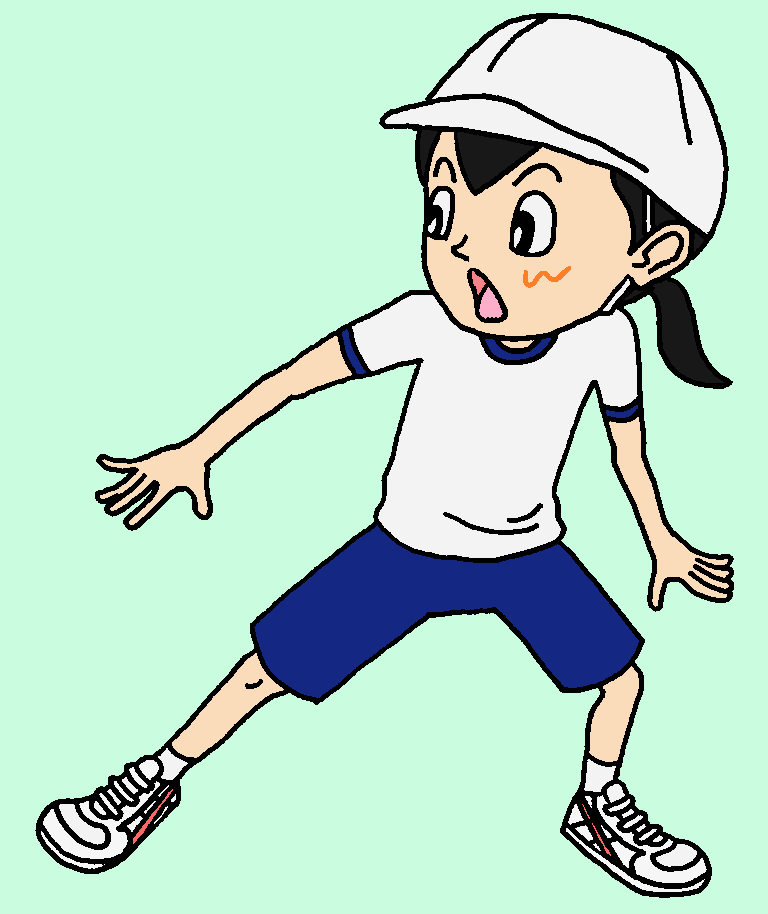 「とび」は、くくをします。20まずにけて、できるだけくうことで、をしましょう!!１した、しんでから２のをしましょう。とびの【(４)・ (５)の】※ は、をしてしています。のポイント①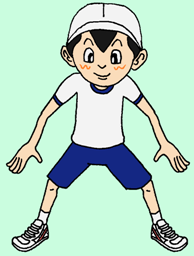 いでサッとにずれる!!(くジャンプするとくけません。)のポイント②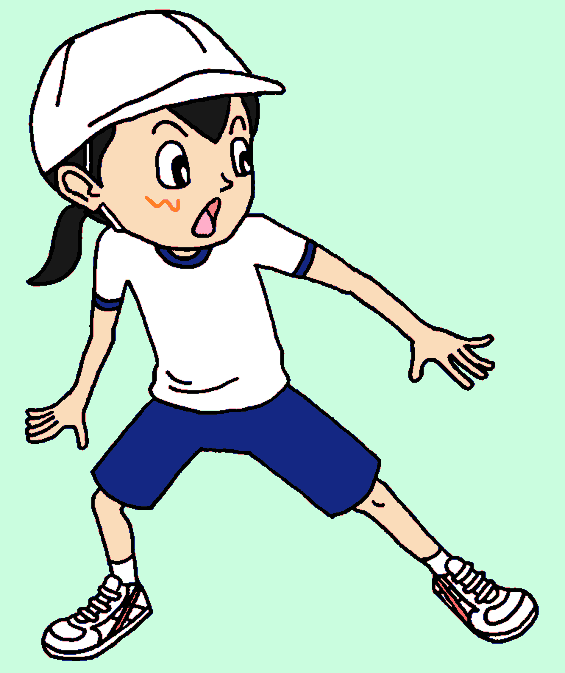 あしをばしてをむ!!(あまりかず、すぐのにれるように!)のポイント③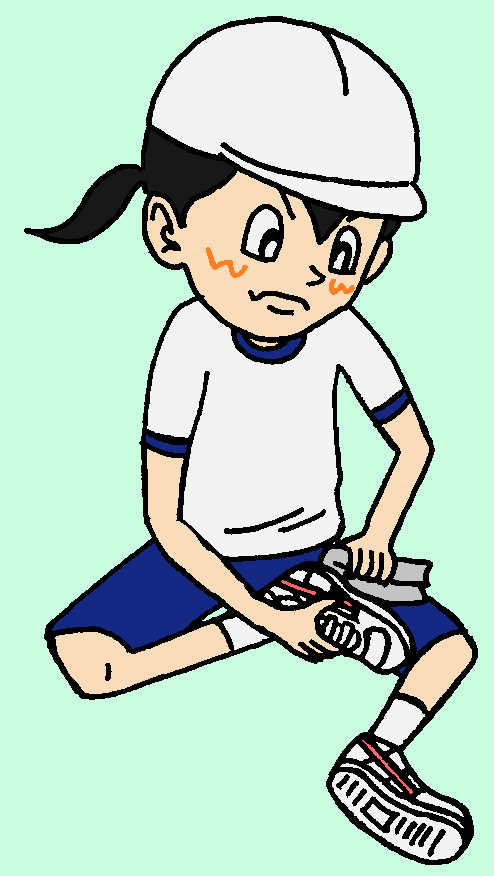 のにシューズのをよくこう!のをてよう※ のです。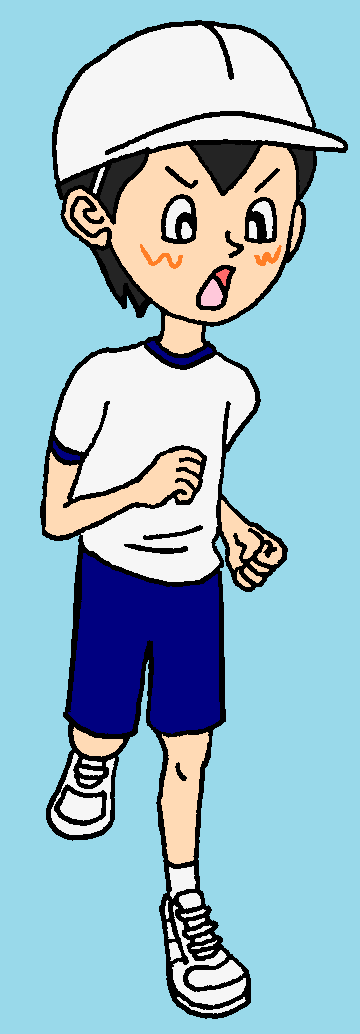 20ｍｼｬﾄﾙﾗﾝ「20ｍシャトルラン」は、いできるをします。音楽のペースに合わせて、できるだけ長く走ることで、をしましょう!!20シャトルランの【(４)・ (５)の】※ は、をしてしています。のポイント①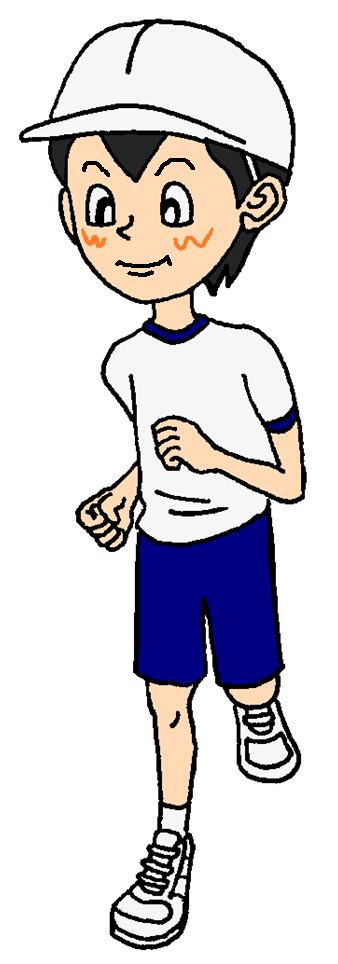 がゆっくりのときはゆっくりる!のポイント②【がくなったら】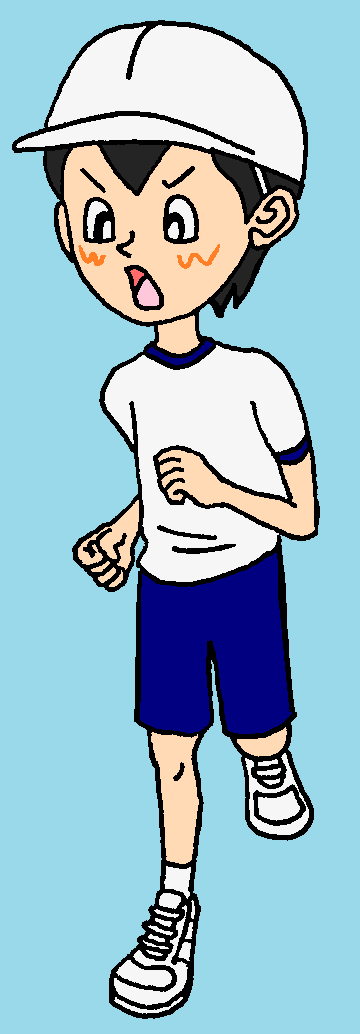 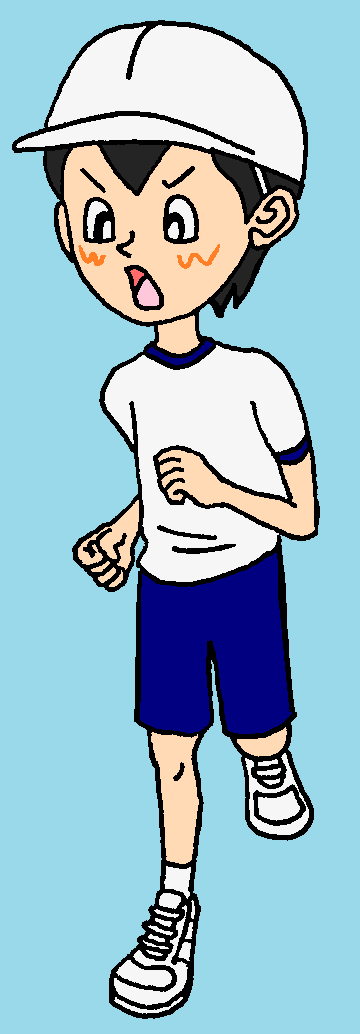 だしでスピードアップ!のポイント③に２でにわなくなるまであきらめずにける!!のをてよう※ のです。ﾒｰﾄﾙ そ う50ｍ走「50」は、くるをします。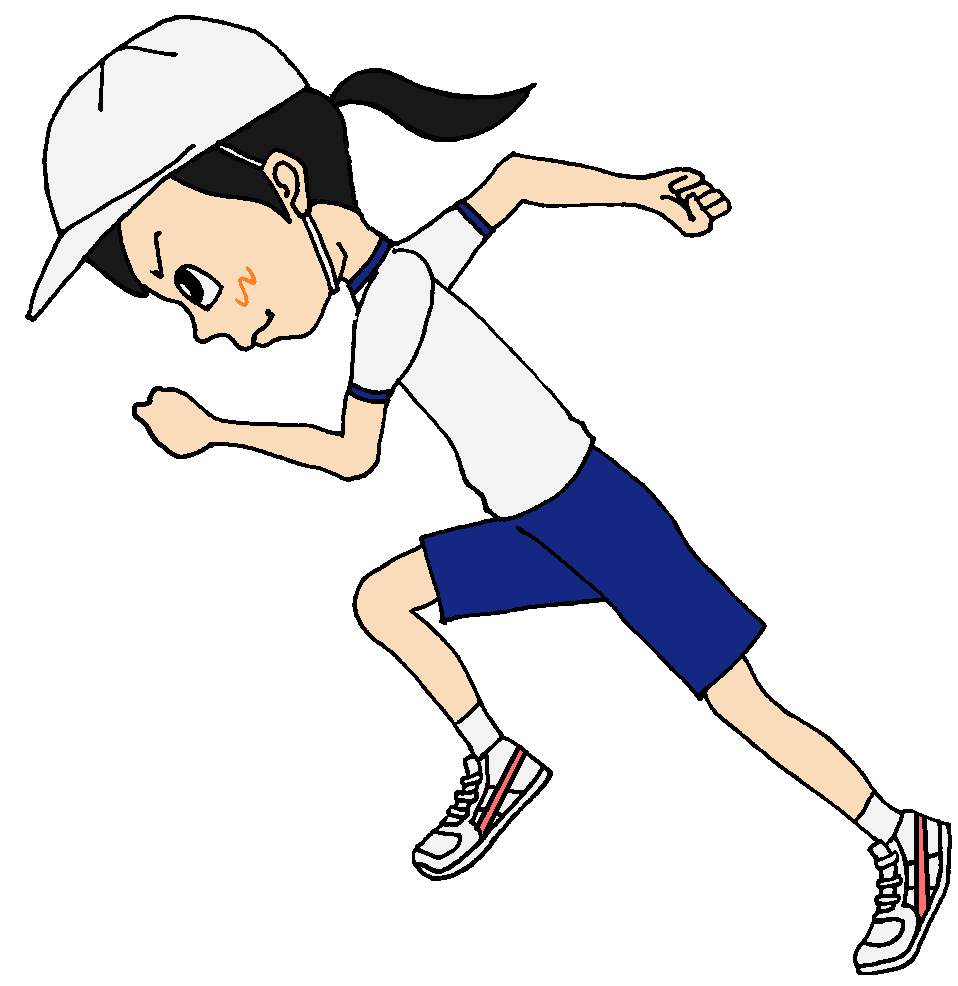 スタートのからゴールラインをえるまで、でりりましょう!!50の【(４)・ (５)の】※ は、をしてしています。のポイント①にわせてくスタート!!(フライングにはをけましょう。)のポイント②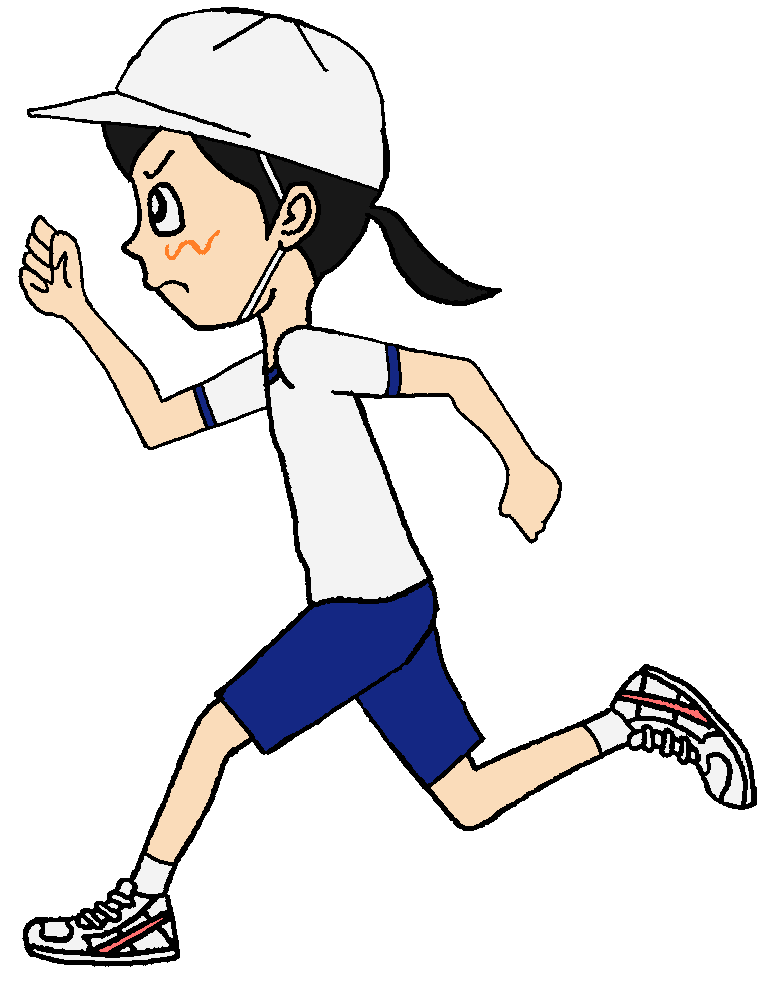 をにしっかりってる!!のポイント③ゴールラインでまらず、ゴールのまでる! !のをてよう※ のです。た ち　　　は ば立ち幅とび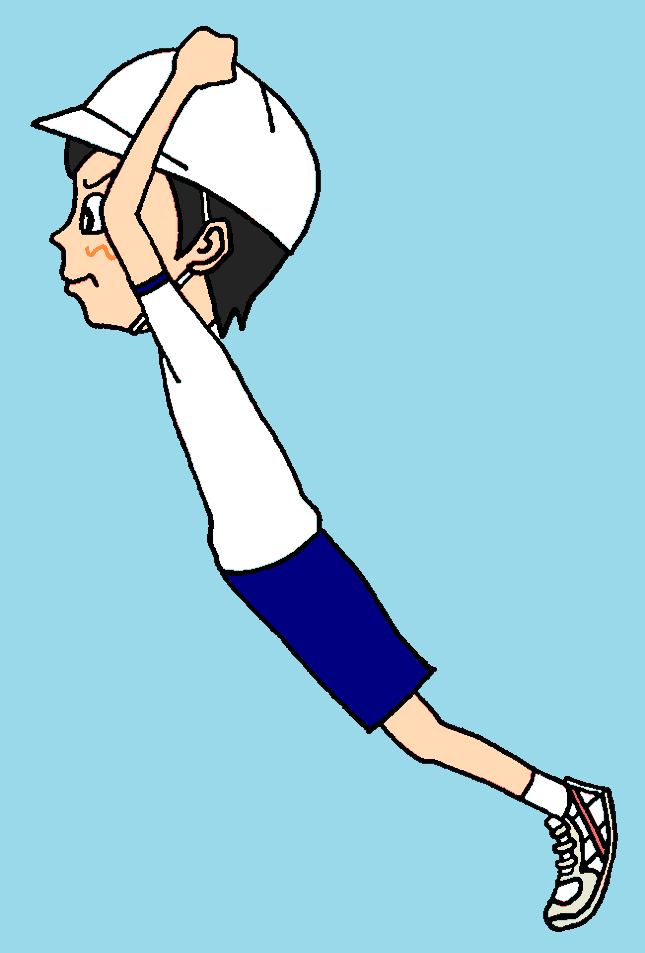 「ちとび」は、にをうをします。ひざにためたとをるいをわせて大きく前に跳び、をしましょう!!２けてするようにしましょうちとびの【(４)・ (５)の】※ は、をしてしています。のポイント①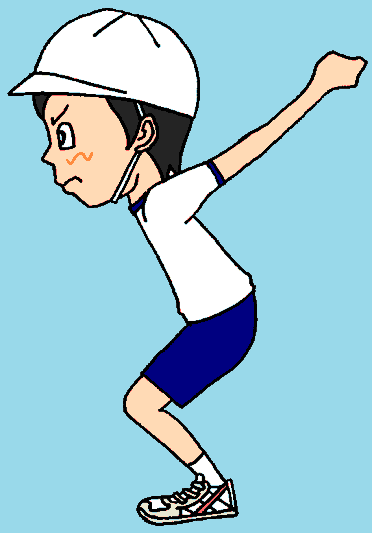 をきくいてくしゃがむ!! のポイント②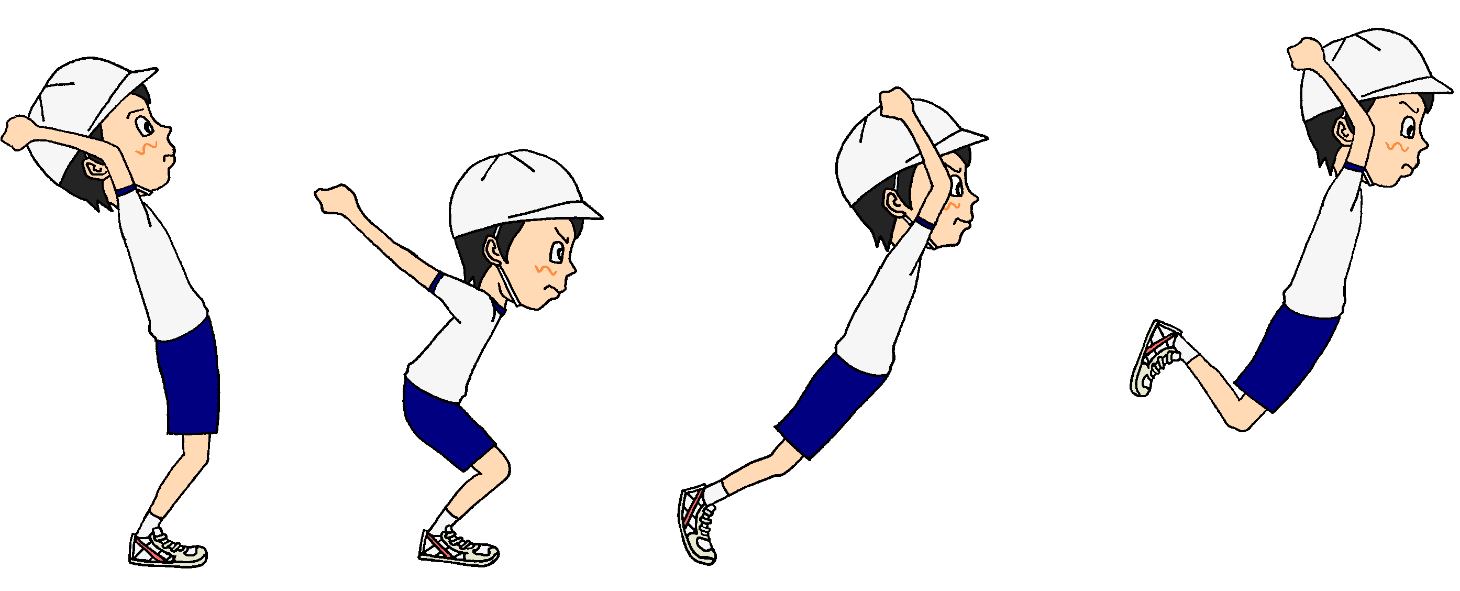 をりすいにわせてくみる!! のポイント③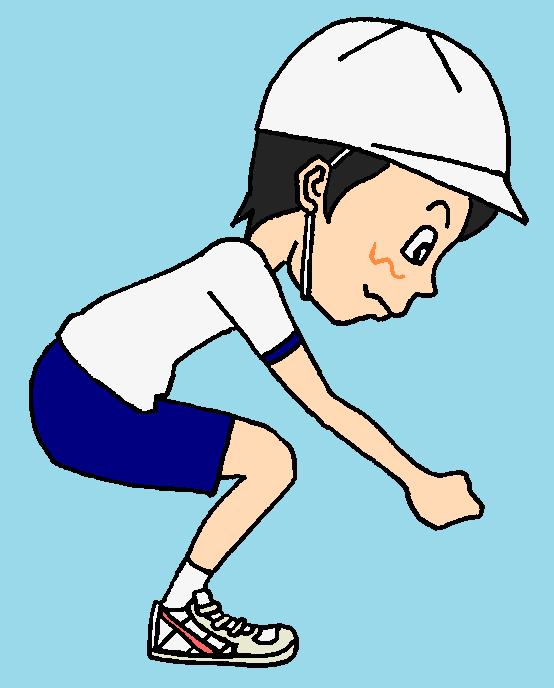 ひざをげてかがみで!! のをてよう※ のです。なソフトボール投げ「ソフトボールげ」は、くにげるをします。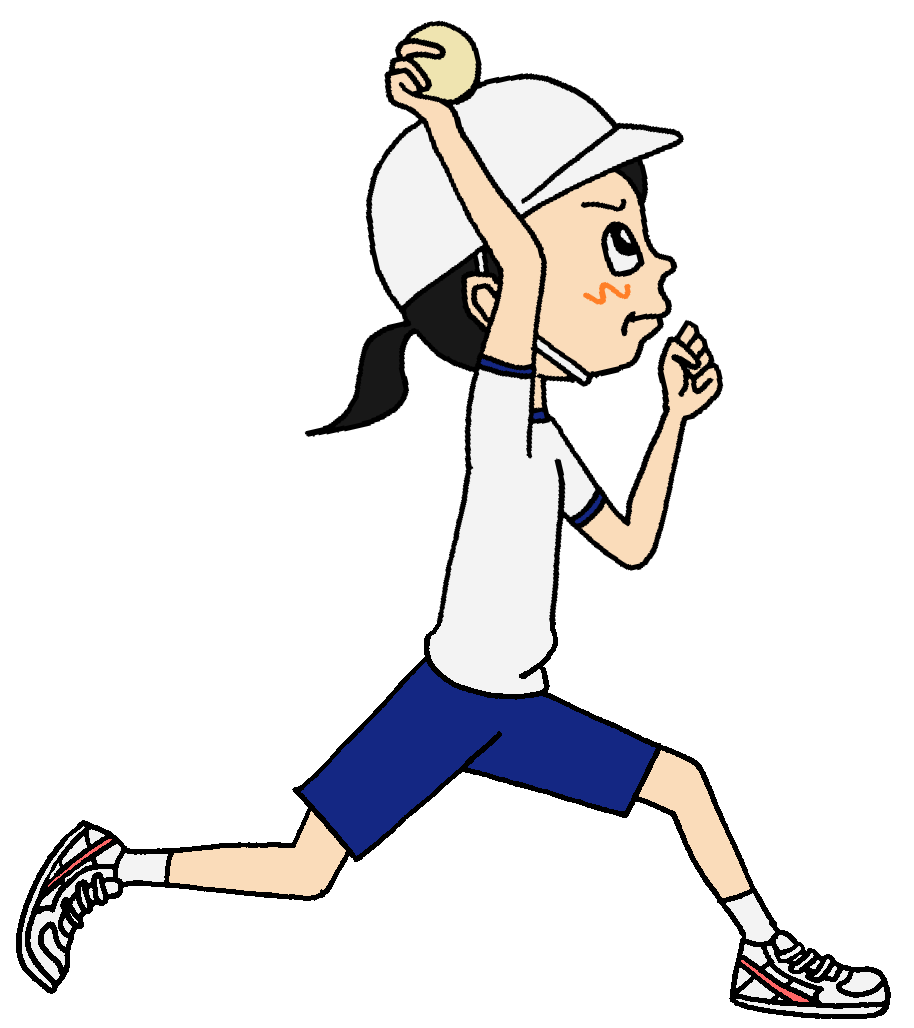 だけでなく、のをってできるだけくにげて、をしましょう!!２けてするようにしましょうソフトボールげの【(４)・ (５)の】※ は、をしてしています。のポイント①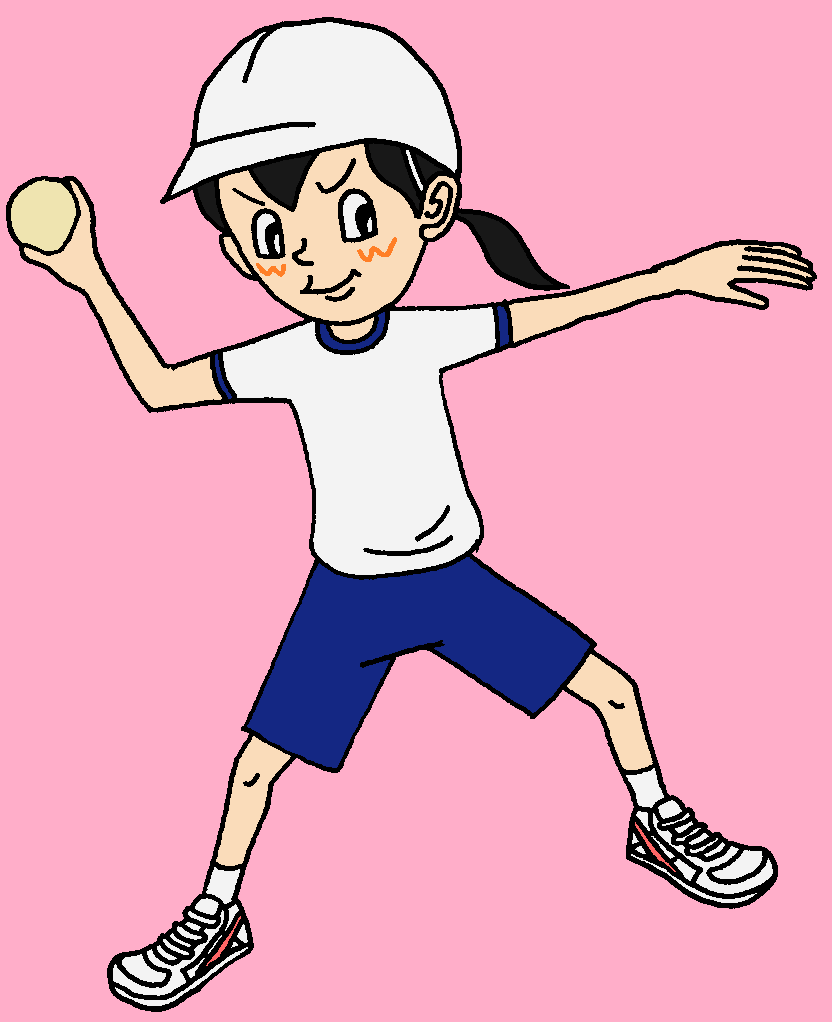 ひじをげて後ろにく!のポイント②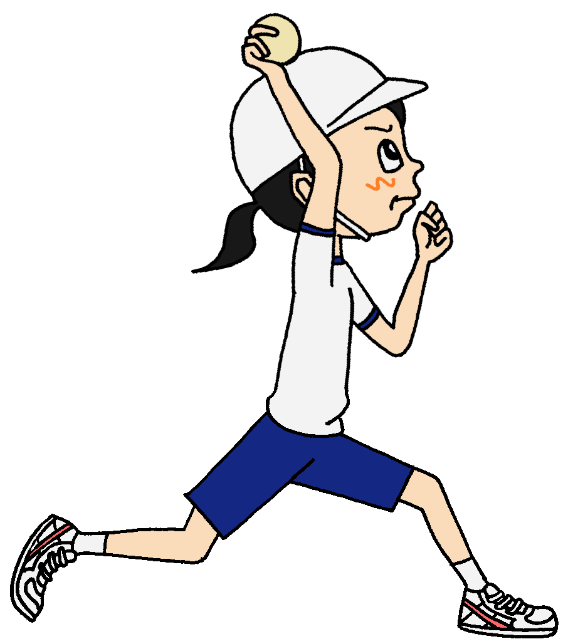 をきくみす!!(ボールをっているとはの) のポイント③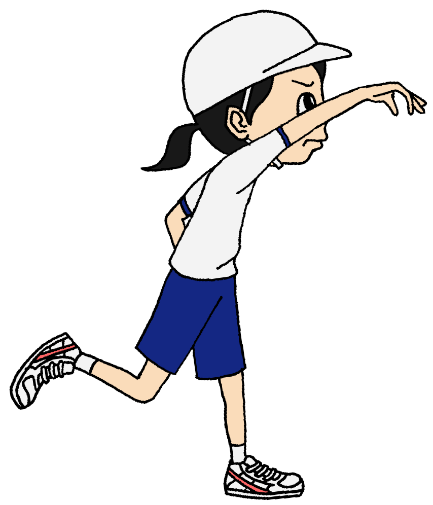 ななめにかってげる!! (ななめ45をにくくにげる)のをてよう※ のです。１９ ９ 　９ 　８ ２１１ １０ １０ １０ ３１２ １２ １２ １１ ４１４ １４ １４ １４ ５１７ １６ １６ １６ ６１９ １９ １９ １９ １２３４５６７８９10４５７９111417202326３４７９111316192225１１２ １１ １２ １１ ２１４ １４ １４ １３ ３１６ １６ １６ １５ ４１８ １８ １７ １７ ５２０ １９ １９ １８ ６２２ ２１ １９ １９ １２３４５６７８９10２３６９121518202326２３６９121416182023１２７ ２８ ２８ ３０ ２２８ ３０ ３１ ３３ ３３０ ３０ ３３ ３４ ４３２ ３４ ３６ ３７ ５３４ ３５ ３８ ３９ ６３７ ３７ ４１ ４１ １２３４５６７８９101415192327303438434917182125293337414652１２７ ２５ ２７ ２４ ２３１ ２８ ３０ ２６ ３３５ ３１ ３３ ３０ ４３８ ３５ ３７ ３２ ５４３ ３８ ４０ ３６ ６４６ ４２ ４２ ３９ １２３４５６７８９101718222630343842465016172125283236404347１１８ １６ １６ １３ ２２８ ２３ ２２ １７ ３３５ ３１ ２８ ２３ ４４３ ３８ ３４ ２７ ５５１ ４６ ４０ ３３ ６５７ ５３ ４５ ３７ １２３４５６７８９10７８1015233345576980７８1014192635445464１１１.５ １１.８ １１.８ １２.１ ２１０.６ １０.８ １１.０ １１.２ ３１０.１ １０.２ １０.４ １０.６ ４　９.７ 　９.８ １０.０ １０.２ ５　９.３ 　９.５ 　９.６ 　９.７ ６　８.９ 　９.０ 　９.３ 　９.４ １２３４５６７８９1013.113.012.211.410.69.99.38.88.48.0よりいよりいよりいよりいよりいよりいよりいよりいよりいよりい13.313.212.411.610.910.29.69.18.78.3よりいよりいよりいよりいよりいよりいよりいよりいよりいよりい１１１７ １１２ １０８ １０５ ２１２７ １２４ １２０ １１５ ３１３７ １３３ １２８ １２４ ４１４５ １４２ １３８ １３４ ５１５６ １５１ １４９ １４５ ６１６６ １６０ １５５ １４９ １２３４５６７８９109293105117130143156168180192848598109121134147160170181１８ ８ ６ ５ ２１１ １１ ７ ７ ３１５ １４ ９ ９ ４１８ １７ １２ １１ ５２２ ２０ １３ １３ ６２５ ２４ １５ １４ １２３４５６７８９10４５７10131824303540３４５６８1114172125